Practice ProblemsCalculate the moles present in: 1) 2.00 grams of H2O 2) 75.57 grams of KBr 3) 100. grams of KClO4 4) 8.76 grams of NaOH 5) 0.750 grams of Na2CO3 Answers1) 2.00 grams of H2O Step One: the problem gives 2.00 grams Step Two: the molar mass of H2O is 18.015 grams/mole Step Three: 2.00 grams ÷ 18.015 grams/mole = 0.111 mole (when rounded off to the correct number of significant figures) The three steps, put together, look like this: 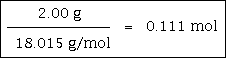 Set up as a proportion, the problem looks like this: 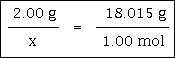 2) 75.57 grams of KBr Step One: the problem gives 75.57 grams Step Two: the molar mass of KBr is 119.0023 grams/mole Step Three: 75.57 grams ÷ 119.0023 grams/mole = 0.6350 mole (when rounded off to the correct number of significant figures) The three steps, put together, look like this: 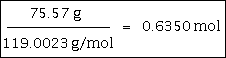 Set up as a proportion, the problem looks like this: 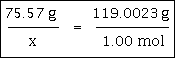 3) 100. grams of KClO4 Step One: the problem gives 100. grams (note three significant figures) Step Two: the molar mass of KClO4 is 138.549 grams/mole Step Three: 100. grams ÷ 138.549 grams/mole = 0.722 mole (when rounded off to the correct number of significant figures) The three steps, put together, look like this: 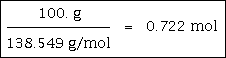 Set up as a proportion, the problem looks like this: 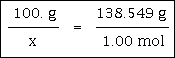 4) 8.76 grams of NaOH Step One: the problem gives 8.76 grams Step Two: the molar mass of NaOH is 39.997 grams/mole Step Three: 8.76 grams ÷ 39.997 grams/mole = 0.219 mole (when rounded off to the correct number of significant figures) The three steps, put together, look like this: 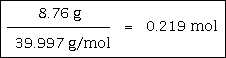 Set up as a proportion, the problem looks like this: 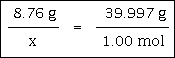 5) 0.750 grams of Na2CO3 Step One: the problem gives 0.750 grams (note three significant figures) Step Two: the molar mass of Na2CO3 is 105.989 grams/mole Step Three: 0.750 grams ÷ 105.989 grams/mole = 7.08 x 10¯3 mole (when rounded off to the correct number of significant figures) Please note that 7.08 x 10¯3 can be expressed as 0.00708. The three steps, put together, look like this: 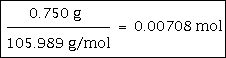 Set up as a proportion, the problem looks like this: 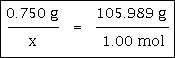 